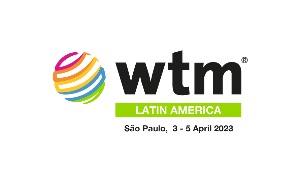 World Responsible Tourism Awards 2023 Tackling Plastic Waste ( Please once filled in submit this form to awards@turismoresponsavel.com )Plastic waste is one of the major environmental crises impacting the health of our planet. The tourism industry generates waste through single-use plastics. The sector also suffers from plastic waste generated by others which pollutes water courses and beaches and adds to littering in destinations. Destinations and tourism businesses can address plastic waste by banning single-use plastics, removing plastic from public spaces and nature, and disposing of it safely. Initiatives that upcycle waste plastic and sequester it, generating sufficient revenue to pay for waste plastic to be collected, can take the plastic waste out of our environment at scale. Our oceans require urgent action at scale. What are the judges looking for?Applications from accommodation providers, airlines and ground transport providers, tour operators, attractions and destinations.Examples where a tourism business or destination has developed ways of removing plastic waste.The Responsible Tourism Awards aspire to recognise businesses and destinations tackling plastic waste and encourage others to adapt and adopt similar initiatives. The World Responsible Tourism Awards are prestigious awards; they are not easy to win. However, every year remarkable new examples of responsible businesses and destinations are “discovered” and recognised through the Awards. Do not be daunted by the application questionnaire – see it rather as an opportunity to document what you are doing and its impact and use the information you send us to communicate what you have achieved with your clients, suppliers, partners and neighbours. If you have difficulties with the form email awards@turismoresponsavel.com . Entry deadline:  30 JanuaryThis deadline will not be extendedPlease answer all the relevant questions – you do not have to answer every question. Please avoid repetitionWe rely on this questionnaire to a very large extent. Your questionnaire is confidential to the judges, but if your award is queried, we reserve the right to quote from the information you provide here if we have to defend the integrity of the AwardsWe do expect evidence of the impact of the ways you have taken responsibility – please do not be put off applying if you feel you are weak in this area. The industry generally is weak on evidence, you are unlikely to be the weakest! 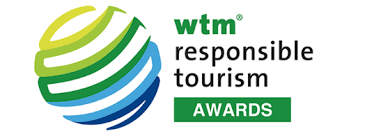 Entry FormContact Details Please supply the contact details for the main point of contact for this submission.Contact Details Please supply the contact details for the main point of contact for this submission.Contact Details Please supply the contact details for the main point of contact for this submission.Contact Details Please supply the contact details for the main point of contact for this submission. Title* First name* Last name* Email address* Phone (incl. country code)* Organisation  Job title  Website  Address line 1  Address line 2  Town/City  Postcode / Zip code* CountryTackling Plastic Waste *  = Mandatory fieldsYour Entry Tackling Plastic Waste *  = Mandatory fieldsYour Entry Tackling Plastic Waste *  = Mandatory fieldsYour Entry Tackling Plastic Waste *  = Mandatory fieldsYour Entry *  Project NameUsed as a unique identity for each entry.Your organisation Please give us a brief overview of your organisation.What does it do, When it was founded,How it works, Where it operates, Who is involved, How many travellers?Up to 400 wordsUp to 400 wordsWhat have you done? Tell us more about what you have done to tackle plastic waste What have you done? What are you planning to do?Up to 600 wordsUp to 600 wordsWhy should you win?Why do you think your organisation deserves to win this award? Please tell us what you have achieved.Where did you secure advice from? Did you partner with others to achieve the reduction? Up to 800 wordsUp to 800 wordsEvidence What evidence can you share with us? Please provide evidence to support your statement. Please compile any supporting evidence into one document and attach it when you submit your application What have you done so far?How much have you reduced plastic waste  and by what means? If you can, please tell us how much of the reduction has been achieved by each means used. Up to 1000 words Up to 1000 words Encouraging & inspiring others Have you sought to encourage others and/or to your knowledge inspired others? Don’t decide not to submit because of this question. This is rare, but we aspire to use the Awards to encourage this – if you have any experience of this then please tell us, if you have not then ignore the question.Up to 400 wordsUp to 400 wordsTaking responsibility Why do you take responsibility? Why have you chosen to go out of your way to benefit the local community? Up to 200 wordsUp to 200 wordsFuture developments Do you have plans for further developments in Responsible Tourism over the next 2 or 3 years that you’d like to share with us?  Up to 200 wordsUp to 200 wordsFunding Tell us about the funding that you have had for this initiative. Please distinguish between grant funding and the resources your business, your clients and your partners or suppliers have contributed. Please give as much detail as you can.Up to 400 wordsUp to 400 wordsChallenges What have been the biggest challenges in taking responsibility and achieving these changes and how did you overcome them? Up to 400 wordsUp to 400 wordsPromoting best practice What have you done to promote best practice in Responsible Tourism? Do you have any examples of your success in this?Up to 400 wordsUp to 400 wordsAwards won Have you previously won a World Responsible Tourism Award or an equivalent award for Responsible Tourism?  If yes, please provide details of the year and in which category.Up to 200 wordsUp to 200 wordsResponsible Tourism & Tourism policies Do you have a Responsible Tourism policy or other specific policies related to tourism? If yes, please supply the URL or upload with your submission. Up to 200 wordsUp to 200 wordsMaking a difference Please think about other things you may have done to reduce negative and/or increase your organisation’s positive impacts and tell us about them.  Economic impacts (max 200 words) Social impacts (max 200 words) Environmental (max 200 words)Economic impact (200 words) Social impact (200 words) Environmental (200 words)Economic impact (200 words) Social impact (200 words) Environmental (200 words)Anything else? Is there anything else you would like to tell us in support of your application? This might include web links to articles about your organisation, awards you have won, or anything else not covered by the earlier questions.Up to 200 wordsUp to 200 wordsReferences Please supply two independent contacts who can testify to your achievements in Responsible Tourism, who we can contact should your entry be shortlisted.Third-party referenceReferences Please supply two independent contacts who can testify to your achievements in Responsible Tourism, who we can contact should your entry be shortlisted.Third-party referenceReferences Please supply two independent contacts who can testify to your achievements in Responsible Tourism, who we can contact should your entry be shortlisted.Third-party referenceTitleFirst nameLast nameOrganisationJob titlePhone (incl. country code)Email addressThird-party referenceThird-party referenceThird-party referenceTitleFirst nameLast nameOrganisationJob titlePhone (incl. country code)Email addressSupport MaterialsSupport MaterialsSupport MaterialsPlease attach any supporting material – photographs are not accepted The judges are only interested in attachments which provide evidence of the impact of  your initiative and effortsPlease attach any supporting material – photographs are not accepted The judges are only interested in attachments which provide evidence of the impact of  your initiative and effortsPlease attach any supporting material – photographs are not accepted The judges are only interested in attachments which provide evidence of the impact of  your initiative and effortsTerms & ConditionsTerms & ConditionsTerms & ConditionsEntrants must disclose details of other agencies, suppliers and/or third parties involved in the project.All permissions must have been granted before entry and all contributing parties must be credited.Information handling: The World Responsible Tourism Awards undertakes to manage all information supplied with due care. However, it cannot be held responsible for any undelivered, delayed, mislaid, incomplete or lost entries or support documents (even with proof of sending), which may be regarded as an incomplete or invalid entry. Confidentiality 
Your entry is confidential to the judges, but if your award is queried, we reserve the right to quote from the information you provide here if we need to defend the integrity of the Awards. Entrants are discouraged from including confidential information unless it significantly enhances their entry. If confidential information is supplied, it should be highlighted in yellow as “Confidential”. If it is not highlighted then WTM Africa has the right to publish. Entrants must not supply business-sensitive information or breach any intellectual property rights.Do NOT submit confidential files or any other material as attachments Entries must be completed in EnglishBy submitting your entry, you agree to comply with the information, terms and conditions set out. The World Responsible Tourism Awards reserves the right to change these at any time without prior notice. If changes are made, a revised version shall be available as a download.Entrants must disclose details of other agencies, suppliers and/or third parties involved in the project.All permissions must have been granted before entry and all contributing parties must be credited.Information handling: The World Responsible Tourism Awards undertakes to manage all information supplied with due care. However, it cannot be held responsible for any undelivered, delayed, mislaid, incomplete or lost entries or support documents (even with proof of sending), which may be regarded as an incomplete or invalid entry. Confidentiality 
Your entry is confidential to the judges, but if your award is queried, we reserve the right to quote from the information you provide here if we need to defend the integrity of the Awards. Entrants are discouraged from including confidential information unless it significantly enhances their entry. If confidential information is supplied, it should be highlighted in yellow as “Confidential”. If it is not highlighted then WTM Africa has the right to publish. Entrants must not supply business-sensitive information or breach any intellectual property rights.Do NOT submit confidential files or any other material as attachments Entries must be completed in EnglishBy submitting your entry, you agree to comply with the information, terms and conditions set out. The World Responsible Tourism Awards reserves the right to change these at any time without prior notice. If changes are made, a revised version shall be available as a download.